  1.  Check service information and determine the correct plug code and gap for your 	     vehicle using a spark plug application guide.  		Engine:  # Cylinders_____    VIN# ____________________		Brand __________   Code # __________   Gap __________   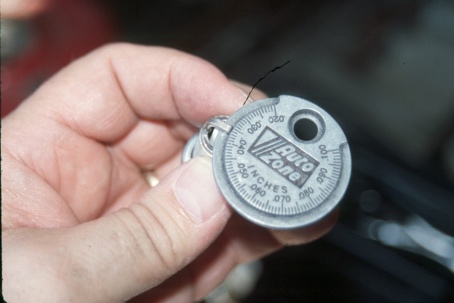   2.  Remove and label all the spark plug wires.  3.  Determine the condition and gap of all spark plugs:				Condition				Gap		1.  ______________________________________  _______		2.  ______________________________________  _______		3.  ______________________________________  _______		4.  ______________________________________  _______		5.  ______________________________________  _______		6.  ______________________________________  _______		7.  ______________________________________  _______		8.  ______________________________________  _______  4.  Reinstall the spark plug (start by hand).  5.  Use a torque wrench and torque the spark plugs to the proper torque.		Specified torque = ______________  6.  Start the engine.  Check for possible rough running caused by crossed or loose spark                  plug wires.		OK   	NOT OK     7.  Based on the inspection of the spark plugs, what is the needed action?  ____________		__________________________________________________________________